	Číslo úkolu ÚZEI 4103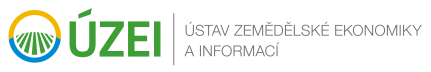 SMLOUVA O CERTIFIKACI  č. SMLN0007/2022Čl. ISmluvní stranyNázev	Ústav zemědělské ekonomiky a informací	státní příspěvková organizaceSídlo	120 00 Praha 2, Mánesova 1453/75Zastoupen	Ing. Štěpán Kala, MBA, Ph.D., ředitel tel. č.	xxx xxx xxxIČO	00027251DIČ	CZ00027251 Bankovní spojení	xxxxxxxxxxxxxxxxxxxPověřený pracovník	xxxxxxxxxxxxxxxxxxxtel. č.	+420 xxx xxx xxx e-mail	xxxxxxxxx@xxxxxxxxx(dále jen „Certifikační orgán“)1.2	Název	AGROFERT, a.s.Sídlo	Pyšelská 2327/2, Chodov, 149 00 Praha 4	Zapsána                                               v obchodním rejstříku vedeném u Městského soudu v Praze,                                                               oddíl B, vložka 6626Zastoupen	Ing. Josef Mráz, místopředseda představenstva	Ing. Petra Procházková, členka představenstva	IČO	261 85 610	DIČ	CZ26185610	Bankovní spojení	xxxxxxxxxxxxxxxPověřený pracovník	xxxxxxxxxxxxxxx	tel. č.	+420 xxx xxx xxx	e-mail	xxxxxx@xxxxxxxx	(dále jen „Subjekt“)(Certifikační orgán a Subjekt společně též jako „Smluvní strany“ a/nebo jednotlivě jako „Smluvní strana“)Smluvní strany uzavírají podle ustanovení § 1746 odst. 2 zákona č. 89/2012 Sb., občanský zákoník, ve znění pozdějších předpisů (dále jen „občanský zákoník“) tuto smlouvu o certifikaci (dále jen „Smlouva“):Čl. IIÚvodní ustanovení 2.1	Certifikační orgán je Certifikačním orgánem pro zemědělství v rozsahu akreditace udělené Českým institutem pro akreditaci o.p.s. pod registračním číslem 3253.2.2	Subjekt je Poradenským subjektem poskytujícím poradenské služby pro zemědělství. Čl. IIIPředmět Smlouvy 3.1	Předmětem Smlouvy jsou Certifikační činnosti posouzení shody služby poskytované podle Čl. II odst. 2.2 Smlouvy s požadavky dokumentu „Požadavky na systém řízení poradenských subjektů poskytujících poradenské služby v oblasti zemědělství“ v aktuálním znění, zveřejněném prostřednictvím komunikačního portálu Ministerstva zemědělství České republiky https://eagri.cz/  (dále jen „Požadavkový dokument“), provedené Certifikačním orgánem podle Čl. II odst. 2.1 Smlouvy v souladu s Certifikačním schématem ADVIGREEN (dále jen „Certifikační činnosti“). 3.2	Rozsah Certifikačních činností; Předmět certifikace3.2.1 	Oblasti: Rostlinná výroba v zemědělství, Živočišná výroba v zemědělství, Ekologické zemědělství, Ochrana přírody a krajiny a rozvoj venkova, Péče o půdu, Zemědělské stavby, technologie výroby a mechanizace, Legislativní a dotační poradenství v zemědělství a rostlinolékařství, Ekonomické poradenství v zemědělství, lesnictví a rostlinolékařství.3.2.2	Pracoviště: Divize prvovýroby, Zdislavice 214, PSČ 257 64.3.2.3	Podle aktuálního programu auditů:a)	počáteční certifikace nebo recertifikace v prvním roce;b) 	v případě plnění požadavků: udělení certifikace, vydání certifikátu a přidělení značky;c)	v případě udělení certifikace: následné pravidelné činnosti ve druhém a třetím roce zahrnující dva dozorové audity;d)	v případě, že se vyskytne důvodné zpochybnění platnosti udělené certifikace: provedení mimořádných dozorových činností, např. neplánovaných auditů.Čl. IVPráva a povinnosti Certifikačního orgánu  4.1	Certifikační orgán se zavazuje provést Certifikační činnosti uvedené v Čl. III Smlouvy nestranně, nezávisle, objektivně a s veškerou odbornou péčí.4.2	Certifikační orgán se zavazuje zacházet se všemi informacemi o Subjektu jako s důvěrnými a neposkytne je třetí straně s výjimkou orgánů akreditační struktury (Evropská komise, Ministerstvo zemědělství České republiky, Český institut pro akreditaci o.p.s. nebo jiný relevantní orgán dozorující kompetence Certifikačního orgánu), orgánů působících podle zvláštních předpisů (např. orgánů činných v trestním řízení), nebo rozhodčímu orgánu při řešení sporů. Subjekt může uvolnit informace i z jiných, dohodnutých důvodů. Certifikační orgán prohlašuje, že při nakládání s osobními údaji postupuje v souladu s nařízením Evropského parlamentu a Rady (EU) 2016/679, o ochraně osobních údajů a zákonem č. 110/2019 Sb. ze dne 12. března 2019 o zpracování osobních údajů.4.3	Certifikační orgán udržuje svoji odbornou způsobilost pro plnění podle Čl. III Smlouvy.4.4	Certifikační orgán působí jako správce schématu, udržuje Certifikační schéma ADVIGREEN aktuální, určuje postup při aktualizaci a informuje Subjekt o změnách.4.5 	Certifikační orgán zveřejňuje informace o platných certifikacích prostřednictvím internetových stránek www.uzei.cz  a  www.agronavigator.cz .4.6	Certifikační orgán má právo na smluvní odměnu sjednanou v Čl. VII Smlouvy za činnosti vymezené v Čl. III Smlouvy.Čl. VPráva a povinnosti Subjektu 5.1	Subjekt poskytne pracovníkům Certifikačního orgánu veškerou součinnost k provedení Certifikačních činností podle Čl. III  Smlouvy, zejm. poskytne aktuální dokumentované informace o stavu poskytované služby, jakož i neprodleně a prokazatelně informuje Certifikační orgán o všech významných změnách, které mohou mít vliv na kvalitu poskytované služby, a dále podle potřeb k dosažení cílů auditů specifikovaných jejich v plánech, jakými jsou např. zajištění vstupů do objektů, zajištění pracovníků k rozhovorům a zajištění podmínek bezpečnosti a ochrany zdraví při práci a požární ochrany podle aktuální legislativní úpravy.5.2	Subjekt je povinen spolupracovat s Certifikačním orgánem při řešení případných stížností, šetřených Certifikačním orgánem, vést záznamy o všech stížnostech, které se týkají shody s certifikačními požadavky, přijímat vhodná opatření a na požádání tyto záznamy poskytnout k dispozici Certifikačnímu orgánu.5.3	Subjekt podle aktuálního plánu auditu umožní účast na auditu dalším relevantním osobám v roli pozorovatele, a to auditorům v zácviku a dalším pracovníkům Certifikačního orgánu, jakož i pracovníkům orgánů v akreditační struktuře, zejména pracovníkům Českého institutu pro akreditaci o.p.s.5.4 	Subjekt je oprávněn vznést odůvodněnou námitku vůči složení auditního týmu a dalších osob přítomných na auditu kdykoli tuto skutečnost zjistí. Oprávněnou námitkou se rozumí zejména prokazatelný konflikt zájmů v posledních 2 (dvou) letech před plánovaným datem auditu.5.5	Subjekt prohlašuje, že při nakládání s osobními údaji postupuje v souladu s nařízením Evropského parlamentu a Rady (EU) 2016/679, o ochraně osobních údajů a zákona č. 110/2019 Sb. ze dne 12. března 2019 o zpracování osobních údajů.5.6	Subjekt se zavazuje zaplatit Certifikačnímu orgánu smluvní odměnu sjednanou v Čl. VII Smlouvy za Certifikační činnosti vymezené v Čl. III Smlouvy.5.7	Subjekt má právo užívat odkazy na platnou certifikaci v rozsahu podle Čl. III Smlouvy. V případě zamítnutí, omezení, pozastavení nebo zrušení části nebo celé certifikace se Subjekt zavazuje zdržet se všech nesprávných nebo zavádějících odkazů na certifikaci.Čl. VIDoba a místo plnění6.1	Doba a místo plnění Certifikačních činností vymezených v Čl. III Smlouvy je rámcově stanovena Certifikačním schématem ADVIGREEN, upřesněna programem auditů na tříletý certifikační cyklus a plány auditu specifickými pro jednotlivé audity. Aktuální program a plány auditů jsou k dispozici u pracovníků Certifikačního orgánu. Doba a místo plnění jednotlivých auditů jsou předem projednány a schváleny relevantními zástupci Smluvních stran.Čl. VII Smluvní odměna a platební podmínky7.1	Smluvní odměna je stanovena podle platného ceníku služeb Certifikačního orgánu, který je zveřejněn na www.uzei.cz . 7.2	Smluvní odměna za provedení Certifikačních činností podle Čl. III Smlouvy. se sjednává takto:Certifikační orgán je plátcem DPH.7.3	Vedle smluvní odměny za jednotlivé činnosti specifikované v Čl. VII odst. 7.2 Smlouvy je Subjekt povinen uhradit Certifikačnímu orgánu cestovní náhrady, tj. náklady na dopravu auditorů/expertů z místa jejich pravidelného pracoviště nebo bydliště do místa auditu a zpět a náklady na ubytování auditorů/expertů v místě auditu.7.4	Náklady na dopravu auditorů/expertů osobním motorovým vozidlem dle Čl. VII odst. 7.3 Smlouvy se stanoví ve výši 7,40 Kč (sedm korun a čtyřicet haléřů českých) na km a vozidlo. Počet ujetých kilometrů bude vypočten pomocí veřejně dostupných aplikací, přednostně pomocí vyhledávače trasy Google MapsTM. Způsob výpočtu je založen na počtu kilometrů ujetých z místa pravidelného pracoviště nebo bydliště auditora/experta do místa auditu a zpět. Maximální počet kilometrů odpovídá doporučené trase vyhledávače. Zdůvodněné navýšení maximálního počtu kilometrů v případě objížděk, nehod apod. bude ze strany Subjektu akceptováno maximálně do výše 25 km.7.5	Náklady na dopravu auditora/experta hromadnou dopravou dle Čl. VII odst. 7.3 Smlouvy uhradí Subjekt v plné výši. 7.6	Náklady na ubytování auditora/experta dle Čl. VII odst. 7.3 Smlouvy uhradí Subjekt ve skutečné výši za ubytování do maximální výše 1.500 Kč (jeden tisíc pět set korun českých) na noc a osobu.7.7	Subjekt se zavazuje uhradit Certifikačnímu orgánu náklady dle Čl. VII odst. 7.3 až 7.6 Smlouvy na provedení dozorových činností podle Čl. III. odst. 3.2.3 písm. d) Smlouvy.7.8	Daňový doklad – faktura bude vystavena po provedení každé jednotlivé činnosti specifikované v Čl. VII odst. 7.2 Smlouvy. Zprávu z auditu a certifikát, je-li to relevantní, vydá Certifikační orgán Subjektu do 14 (čtrnácti) dnů po úhradě fakturované odměny v plné výši. Platba se považuje za splněnou dnem jejího připsání na účet Certifikačního orgánu. 7.9	Splatnost daňových dokladů – faktur se sjednává na 14 (čtrnáct) dní ode dne doručení daňového dokladu – faktury Subjektu. V případě prodlení s úhradou faktury je Subjekt povinen hradit zákonné úroky z prodlení.Čl. VIIIÚčinnost Smlouvy8.1	Tato Smlouva nabývá účinnosti dnem jejího uveřejnění prostřednictvím registru smluv dle zákona č. 340/2015 Sb., o registru smluv. Uveřejnění této Smlouvy ve smyslu předchozí věty provede Certifikační orgán.8.2	Tato Smlouva se uzavírá na dobu určitou, jejímž posledním dnem je den zániku Smlouvy podle Čl. VIII odst. 8.6 Smlouvy.8.3	Certifikační orgán je oprávněn tuto Smlouvu vypovědět:a) je-li Subjekt v prodlení s úhradou faktury po dobu delší než 14 (čtrnáct) dní ode splatnosti příslušné faktury;b)	neposkytne-li Subjekt přes předchozí opakované upozornění ve lhůtě stanovené Certifikačním orgánem vyžádané dokumenty nebo informace nebo jinou součinnost nutnou k provedení Certifikačních činností podle Čl. III Smlouvy;c) 	pozbude-li Subjekt oprávnění k činnostem podle Čl. II odst. 2.2 Smlouvy.8.4	Subjekt je oprávněn tuto Smlouvu vypovědět, ztratí-li zájem na udržování certifikace. 8.5	Výpovědní doba činí jeden měsíc od doručení výpovědi druhé Smluvní straně.8.6	Smluvní strany se dále dohodly, že tato Smlouva automaticky zanikne dnem následujícím po dni, v němž nastane některá z následujících skutečností:a) 	poslední den platnosti certifikace;b) 	uzavření navazující Smlouvy o certifikaci mezi Smluvními stranami;c)	marné uplynutí lhůty pro podání odvolání proti rozhodnutí o zamítnutí nebo zrušení certifikace;d) 	doručení vyrozumění o nevyhovění odvolání proti rozhodnutí o zamítnutí nebo zrušení certifikace.8.7	V případě zániku Smlouvy kterýmkoli z uvedených způsobů, Certifikační orgán vyúčtuje Subjektu neuhrazené činnosti ke dni zániku Smlouvy. Subjekt je povinen uhradit již provedené činnosti podle platného ceníku služeb Certifikačního orgánu, který je zveřejněn na www.uzei.cz .Čl. IXZávěrečná ustanovení9.1	Tato Smlouva jakož i práva a povinnosti vzniklé na základě této Smlouvy nebo v souvislosti s ní se řídí právním řádem České republiky, zvláště pak občanským zákoníkem.9.2	Všechny změny, úpravy nebo doplňky k této Smlouvě vyžadují písemnou formu očíslovaných dodatků, které budou tvořit nedílnou součást této Smlouvy.9.3	Neplatnost nebo neúčinnost některého ustanovení této Smlouvy nezpůsobuje neplatnost Smlouvy jako celku. Smluvní strany se zavazují nahradit případná neplatná nebo neúčinná ustanovení Smlouvy ustanoveními platnými a účinnými, která budou co do obsahu a významu neplatným nebo neúčinným ustanovením co nejblíže.9.4	Tato Smlouva je podepsána vlastnoručně nebo elektronicky. Je-li Smlouva podepsána vlastnoručně, je vyhotovena ve čtyřech stejnopisech, z nichž obě Smluvní strany obdrží po dvou. Je-li Smlouva podepsána elektronicky, je podepsána pomocí uznávaných elektronických podpisů.9.5	Smluvní strany prohlašují, že Smlouva byla sjednána na základě jejich pravé, vážné a svobodné vůle, že si její obsah přečetly, bezvýhradně s ním souhlasí, považují jej za zcela určitý a srozumitelný a na důkaz toho ji podepisují. 								_____________________________________									     Ing. Petra Procházková 									      členka představenstvaCertifikační audit – první stupeň 18 150 Kč  (slovy osmnáct tisíc jedno sto padesát korun českých) s DPH (z toho cena bez DPH 15 000 Kč a DPH 21,00 % ve výši 3 150 Kč)Certifikační audit – druhý stupeň18 150 Kč  (slovy osmnáct tisíc jedno sto padesát korun českých) s DPH (z toho cena bez DPH 15 000 Kč a DPH 21,00 % ve výši 3 150 Kč)Recertifikační audit18 876 Kč  (slovy osmnáct tisíc osm set sedmdesát šest korun českých) s DPH (z toho cena bez DPH 15 600 Kč a DPH 21,00 % ve výši 3 276 Kč)Vydání, změna nebo duplikát certifikátu1 210 Kč (slovy jeden tisíc dvě stě deset korun českých) s DPH (z toho cena bez DPH 1 000 Kč a DPH 21,00 % ve výši 210 Kč)dozorový audit18 876 Kč  (slovy osmnáct tisíc osm set sedmdesát šest korun českých) s DPH (z toho cena bez DPH 15 600 Kč a DPH 21,00 % ve výši 3 276 Kč)dozorový audit18 876 Kč  (slovy osmnáct tisíc osm set sedmdesát šest korun českých) s DPH (z toho cena bez DPH 15 600 Kč a DPH 21,00 % ve výši 3 276 Kč)V Praze dne 24.10.2022V Praze dne 14.10.2022Ústav zemědělské ekonomiky a informacíAGROFERT, a.s.Ing. Štěpán Kala, MBA, Ph.D., ředitelv z. Ing. Stanislav DoležalIng. Josef Mráz místopředseda představenstva 